SEC Form 4FORM 4Check this box if no longer subject to Section 16. Form 4 or Form 5 obligations may continue. See Instruction 1(b).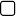 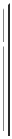 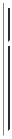 or Section 30(h) of the Investment Company Act of 1940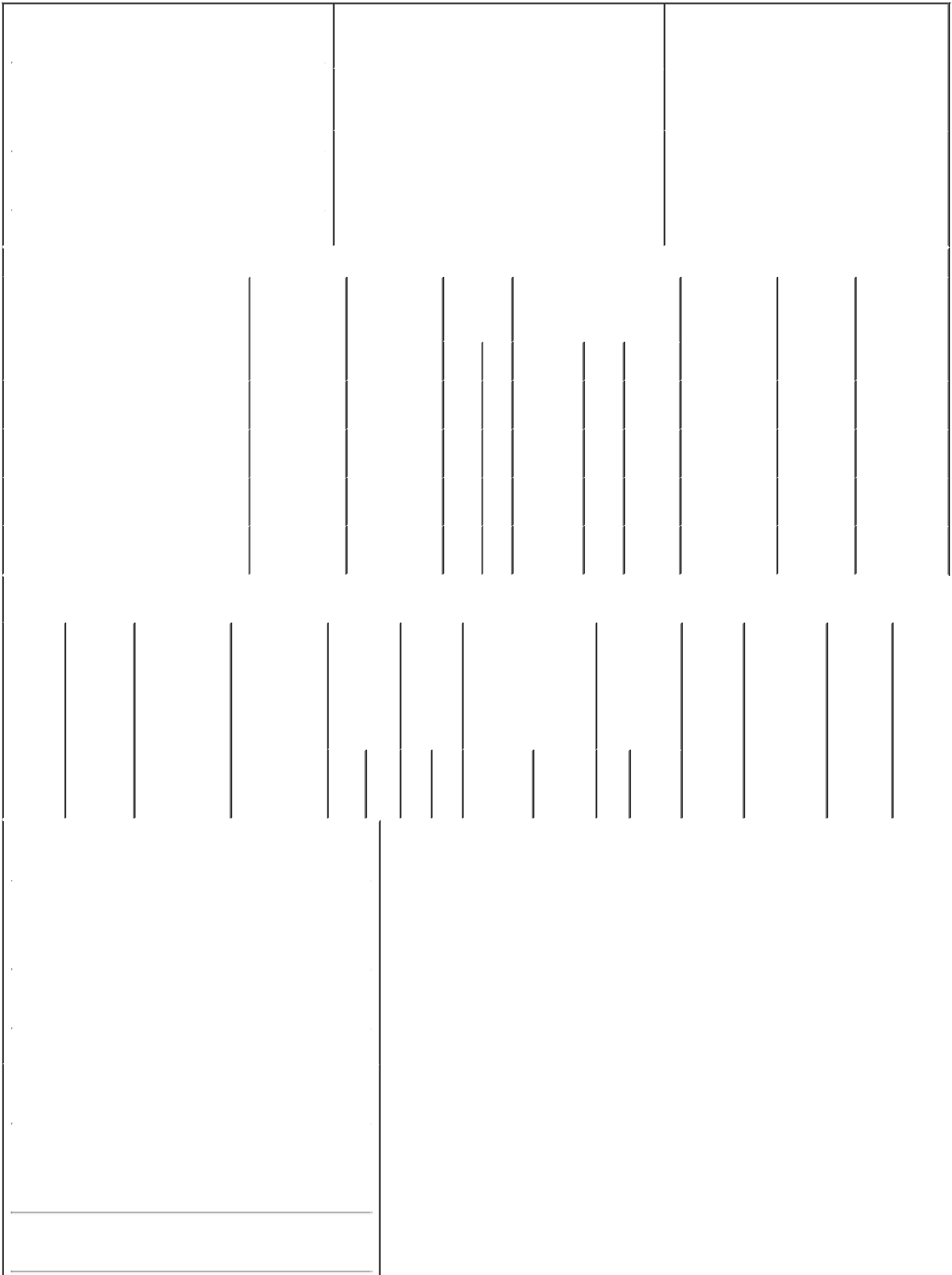 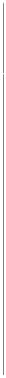 601 LEXINGTON AVENUE54TH FLOOR(Street)NEW YORK	NY	10022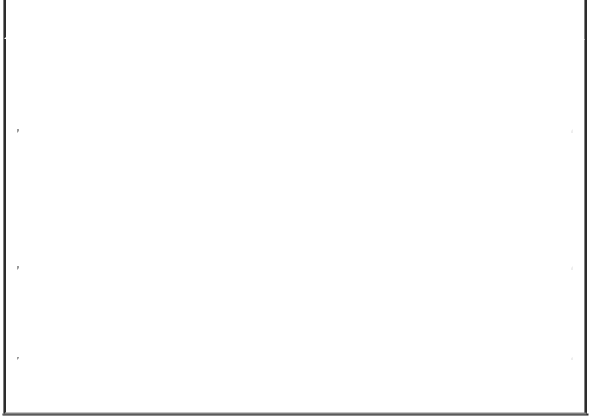 Explanation of Responses:These shares of the Issuer's common stock were sold in a block order at price of $34.12 pursuant to a Rule 10b5-1 trading plan established by OrbiMed Private Investments VII, LP ("OPI VII").These shares of the Issuer's common stock are held of record by OPI VII. OrbiMed Capital GP VII LLC ("GP VII") is the general partner of OPI VII, and OrbiMed Advisors LLC ("OrbiMed Advisors"), a registered investment adviser under the Investment Advisors Act of 1940, as amended, is the managing member of GP VII. OrbiMed Advisors and GP VII exercise investment and voting power through a management committee comprised of Carl L. Gordon, Sven H. Borho, and W. Carter Neild, each of whom disclaims beneficial ownership of the Shares held by OPI VII.These shares of the Issuer's common stock were sold in a block order at price of $34.12 pursuant to a Rule 10b5-1 trading plan established by OrbiMed Partners Master Fund Limited ("OPM").These shares of the Issuer's common stock are held of record by OPM. OrbiMed Capital LLC ("OrbiMed Capital") is the investment advisor to OPM. OrbiMed Capital exercises voting and investment power through a management committee comprised of Carl L. Gordon, Sven H. Borho, and W. Carter Neild, each of whom disclaims beneficial ownership of the Shares held by OPM.This report on Form 4 is jointly filed by GP VII, OrbiMed Advisors, and OrbiMed Capital. Each of the Reporting Persons disclaims beneficial ownership of the securities reported herein for purposes of Rule 16a-1(a) under the Securities Exchange Act of 1934, as amended (the "Exchange Act"), except to the extent of its pecuniary interest therein, if any. OrbiMed Advisors and GP VII have designated David Bonita ("Bonita"), a member of OrbiMed Advisors, to serve on the Issuer's board of directors. This report shall not be deemed an admission that any of the Reporting Persons, or Bonita, is a beneficial owner of such securities for the purposes of Section 16 of the Exchange Act, or for any other purposes.These shares of the Issuer's common stock were sold in a block order at price of $33.99 pursuant to a Rule 10b5-1 trading plan established by OPI VII.These shares of the Issuer's common stock were sold in a block order at price of $33.99 pursuant to a Rule 10b5-1 trading plan established by OPM.OrbiMed Advisors LLC, By: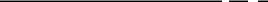 /s/ Douglas Coon, Chief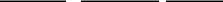 Compliance Officer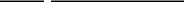 OrbiMed Capital GP VII LLC,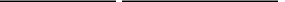 By: /s/ Douglas Coon, Chief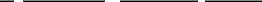 Compliance Officer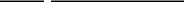 OrbiMed Capital LLC, By: /s/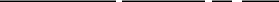 Douglas Coon, Chief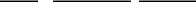 Compliance Officer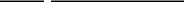 08/19/2021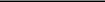 08/19/2021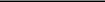 08/19/2021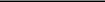 ** Signature of Reporting Person	DateReminder: Report on a separate line for each class of securities beneficially owned directly or indirectly.* If the form is filed by more than one reporting person, see Instruction 4 (b)(v).Intentional misstatements or omissions of facts constitute Federal Criminal Violations See 18 U.S.C. 1001 and 15 U.S.C. 78ff(a). Note: File three copies of this Form, one of which must be manually signed. If space is insufficient, see Instruction 6 for procedure.Persons who respond to the collection of information contained in this form are not required to respond unless the form displays a currently valid OMB Number.UNITED STATES SECURITIES AND EXCHANGE COMMISSIONWashington, D.C. 20549Washington, D.C. 20549OMB APPROVALOMB APPROVALOMB APPROVALOMB APPROVALOMB APPROVALOMB APPROVALSTATEMENT OF CHANGES IN BENEFICIAL OWNERSHIPSTATEMENT OF CHANGES IN BENEFICIAL OWNERSHIPOMB Number:3235-0287STATEMENT OF CHANGES IN BENEFICIAL OWNERSHIPEstimated average burdenEstimated average burdenEstimated average burdenEstimated average burdenEstimated average burdenEstimated average burdenFiled pursuant to Section 16(a) of the Securities Exchange Act of 1934hours per response:0.5Filed pursuant to Section 16(a) of the Securities Exchange Act of 1934Filed pursuant to Section 16(a) of the Securities Exchange Act of 19341. Name and Address of Reporting Person*1. Name and Address of Reporting Person*1. Name and Address of Reporting Person*1. Name and Address of Reporting Person*1. Name and Address of Reporting Person*1. Name and Address of Reporting Person*1. Name and Address of Reporting Person*1. Name and Address of Reporting Person*1. Name and Address of Reporting Person*1. Name and Address of Reporting Person*2. Issuer Name and Ticker or Trading Symbol2. Issuer Name and Ticker or Trading Symbol2. Issuer Name and Ticker or Trading Symbol2. Issuer Name and Ticker or Trading Symbol2. Issuer Name and Ticker or Trading Symbol2. Issuer Name and Ticker or Trading Symbol2. Issuer Name and Ticker or Trading Symbol2. Issuer Name and Ticker or Trading Symbol2. Issuer Name and Ticker or Trading Symbol2. Issuer Name and Ticker or Trading Symbol5. Relationship of Reporting Person(s) to Issuer5. Relationship of Reporting Person(s) to Issuer5. Relationship of Reporting Person(s) to Issuer5. Relationship of Reporting Person(s) to Issuer5. Relationship of Reporting Person(s) to Issuer5. Relationship of Reporting Person(s) to Issuer5. Relationship of Reporting Person(s) to Issuer5. Relationship of Reporting Person(s) to Issuer5. Relationship of Reporting Person(s) to Issuer5. Relationship of Reporting Person(s) to IssuerORBIMED ADVISORS LLCORBIMED ADVISORS LLCORBIMED ADVISORS LLCORBIMED ADVISORS LLCORBIMED ADVISORS LLCORBIMED ADVISORS LLCORBIMED ADVISORS LLCORBIMED ADVISORS LLCORBIMED ADVISORS LLCRepare Therapeutics Inc. [ RPTX ]Repare Therapeutics Inc. [ RPTX ]Repare Therapeutics Inc. [ RPTX ]Repare Therapeutics Inc. [ RPTX ]Repare Therapeutics Inc. [ RPTX ]Repare Therapeutics Inc. [ RPTX ]Repare Therapeutics Inc. [ RPTX ]Repare Therapeutics Inc. [ RPTX ]Repare Therapeutics Inc. [ RPTX ]Repare Therapeutics Inc. [ RPTX ](Check all applicable)(Check all applicable)(Check all applicable)(Check all applicable)(Check all applicable)ORBIMED ADVISORS LLCORBIMED ADVISORS LLCORBIMED ADVISORS LLCORBIMED ADVISORS LLCORBIMED ADVISORS LLCORBIMED ADVISORS LLCORBIMED ADVISORS LLCORBIMED ADVISORS LLCORBIMED ADVISORS LLC(Check all applicable)(Check all applicable)(Check all applicable)(Check all applicable)(Check all applicable)ORBIMED ADVISORS LLCORBIMED ADVISORS LLCORBIMED ADVISORS LLCORBIMED ADVISORS LLCORBIMED ADVISORS LLCORBIMED ADVISORS LLCORBIMED ADVISORS LLCORBIMED ADVISORS LLCORBIMED ADVISORS LLCX   DirectorX   DirectorX   Director10% Owner10% Owner10% Owner10% OwnerORBIMED ADVISORS LLCORBIMED ADVISORS LLCORBIMED ADVISORS LLCORBIMED ADVISORS LLCORBIMED ADVISORS LLCORBIMED ADVISORS LLCORBIMED ADVISORS LLCORBIMED ADVISORS LLCORBIMED ADVISORS LLCX   DirectorX   DirectorX   Director10% Owner10% Owner10% Owner10% OwnerX   DirectorX   DirectorX   Director10% Owner10% Owner10% Owner10% OwnerOfficer (give titleOfficer (give titleOther (specifyOther (specifyOther (specifyOther (specifyOfficer (give titleOfficer (give titleOther (specifyOther (specifyOther (specifyOther (specifyOfficer (give titleOfficer (give titleOther (specifyOther (specifyOther (specifyOther (specify(Last)(First)(First)(Middle)(Middle)(Middle)(Middle)(Middle)3. Date of Earliest Transaction (Month/Day/Year)3. Date of Earliest Transaction (Month/Day/Year)3. Date of Earliest Transaction (Month/Day/Year)3. Date of Earliest Transaction (Month/Day/Year)3. Date of Earliest Transaction (Month/Day/Year)3. Date of Earliest Transaction (Month/Day/Year)3. Date of Earliest Transaction (Month/Day/Year)3. Date of Earliest Transaction (Month/Day/Year)3. Date of Earliest Transaction (Month/Day/Year)3. Date of Earliest Transaction (Month/Day/Year)below)below)below)601 LEXINGTON AVENUE601 LEXINGTON AVENUE601 LEXINGTON AVENUE601 LEXINGTON AVENUE08/17/202108/17/202108/17/202108/17/202108/17/202108/17/2021601 LEXINGTON AVENUE601 LEXINGTON AVENUE601 LEXINGTON AVENUE601 LEXINGTON AVENUE54TH FLOOR54TH FLOOR54TH FLOOR54TH FLOOR4. If Amendment, Date of Original Filed (Month/Day/Year)4. If Amendment, Date of Original Filed (Month/Day/Year)4. If Amendment, Date of Original Filed (Month/Day/Year)4. If Amendment, Date of Original Filed (Month/Day/Year)4. If Amendment, Date of Original Filed (Month/Day/Year)4. If Amendment, Date of Original Filed (Month/Day/Year)4. If Amendment, Date of Original Filed (Month/Day/Year)4. If Amendment, Date of Original Filed (Month/Day/Year)4. If Amendment, Date of Original Filed (Month/Day/Year)4. If Amendment, Date of Original Filed (Month/Day/Year)4. If Amendment, Date of Original Filed (Month/Day/Year)4. If Amendment, Date of Original Filed (Month/Day/Year)4. If Amendment, Date of Original Filed (Month/Day/Year)6. Individual or Joint/Group Filing (Check Applicable6. Individual or Joint/Group Filing (Check Applicable6. Individual or Joint/Group Filing (Check Applicable6. Individual or Joint/Group Filing (Check Applicable6. Individual or Joint/Group Filing (Check Applicable6. Individual or Joint/Group Filing (Check Applicable6. Individual or Joint/Group Filing (Check Applicable6. Individual or Joint/Group Filing (Check Applicable6. Individual or Joint/Group Filing (Check Applicable6. Individual or Joint/Group Filing (Check Applicable4. If Amendment, Date of Original Filed (Month/Day/Year)4. If Amendment, Date of Original Filed (Month/Day/Year)4. If Amendment, Date of Original Filed (Month/Day/Year)4. If Amendment, Date of Original Filed (Month/Day/Year)4. If Amendment, Date of Original Filed (Month/Day/Year)4. If Amendment, Date of Original Filed (Month/Day/Year)4. If Amendment, Date of Original Filed (Month/Day/Year)4. If Amendment, Date of Original Filed (Month/Day/Year)4. If Amendment, Date of Original Filed (Month/Day/Year)4. If Amendment, Date of Original Filed (Month/Day/Year)4. If Amendment, Date of Original Filed (Month/Day/Year)4. If Amendment, Date of Original Filed (Month/Day/Year)4. If Amendment, Date of Original Filed (Month/Day/Year)6. Individual or Joint/Group Filing (Check Applicable6. Individual or Joint/Group Filing (Check Applicable6. Individual or Joint/Group Filing (Check Applicable6. Individual or Joint/Group Filing (Check Applicable6. Individual or Joint/Group Filing (Check Applicable6. Individual or Joint/Group Filing (Check Applicable6. Individual or Joint/Group Filing (Check Applicable6. Individual or Joint/Group Filing (Check Applicable6. Individual or Joint/Group Filing (Check Applicable6. Individual or Joint/Group Filing (Check Applicable(Street)(Street)Line)Line)Line)Form filed by One Reporting PersonForm filed by One Reporting PersonForm filed by One Reporting PersonForm filed by One Reporting PersonForm filed by One Reporting PersonForm filed by One Reporting PersonForm filed by One Reporting Person(Street)(Street)Form filed by One Reporting PersonForm filed by One Reporting PersonForm filed by One Reporting PersonForm filed by One Reporting PersonForm filed by One Reporting PersonForm filed by One Reporting PersonForm filed by One Reporting PersonNEW YORKNEW YORKNYNY10022-462910022-462910022-4629XForm filed by More than One ReportingForm filed by More than One ReportingForm filed by More than One ReportingForm filed by More than One ReportingForm filed by More than One ReportingForm filed by More than One ReportingForm filed by More than One ReportingXPersonPersonPersonPerson(City)(State)(State)(Zip)(Zip)(Zip)(Zip)(Zip)Table I - Non-Derivative Securities Acquired, Disposed of, or Beneficially OwnedTable I - Non-Derivative Securities Acquired, Disposed of, or Beneficially OwnedTable I - Non-Derivative Securities Acquired, Disposed of, or Beneficially OwnedTable I - Non-Derivative Securities Acquired, Disposed of, or Beneficially OwnedTable I - Non-Derivative Securities Acquired, Disposed of, or Beneficially OwnedTable I - Non-Derivative Securities Acquired, Disposed of, or Beneficially OwnedTable I - Non-Derivative Securities Acquired, Disposed of, or Beneficially OwnedTable I - Non-Derivative Securities Acquired, Disposed of, or Beneficially OwnedTable I - Non-Derivative Securities Acquired, Disposed of, or Beneficially OwnedTable I - Non-Derivative Securities Acquired, Disposed of, or Beneficially OwnedTable I - Non-Derivative Securities Acquired, Disposed of, or Beneficially OwnedTable I - Non-Derivative Securities Acquired, Disposed of, or Beneficially OwnedTable I - Non-Derivative Securities Acquired, Disposed of, or Beneficially OwnedTable I - Non-Derivative Securities Acquired, Disposed of, or Beneficially OwnedTable I - Non-Derivative Securities Acquired, Disposed of, or Beneficially OwnedTable I - Non-Derivative Securities Acquired, Disposed of, or Beneficially OwnedTable I - Non-Derivative Securities Acquired, Disposed of, or Beneficially OwnedTable I - Non-Derivative Securities Acquired, Disposed of, or Beneficially OwnedTable I - Non-Derivative Securities Acquired, Disposed of, or Beneficially OwnedTable I - Non-Derivative Securities Acquired, Disposed of, or Beneficially OwnedTable I - Non-Derivative Securities Acquired, Disposed of, or Beneficially OwnedTable I - Non-Derivative Securities Acquired, Disposed of, or Beneficially OwnedTable I - Non-Derivative Securities Acquired, Disposed of, or Beneficially OwnedTable I - Non-Derivative Securities Acquired, Disposed of, or Beneficially OwnedTable I - Non-Derivative Securities Acquired, Disposed of, or Beneficially Owned1. Title of Security (Instr. 3)1. Title of Security (Instr. 3)1. Title of Security (Instr. 3)1. Title of Security (Instr. 3)1. Title of Security (Instr. 3)2. Transaction2. Transaction2. Transaction2A. Deemed2A. Deemed2A. Deemed2A. Deemed2A. Deemed3.3.4. Securities Acquired (A) or4. Securities Acquired (A) or4. Securities Acquired (A) or4. Securities Acquired (A) or4. Securities Acquired (A) or5. Amount of5. Amount of6. Ownership6. Ownership7. Nature of7. Nature of7. Nature of7. Nature ofDateDateDateExecution Date,Execution Date,Execution Date,Execution Date,Execution Date,TransactionTransactionDisposed Of (D) (Instr. 3, 4 andDisposed Of (D) (Instr. 3, 4 andDisposed Of (D) (Instr. 3, 4 andDisposed Of (D) (Instr. 3, 4 andDisposed Of (D) (Instr. 3, 4 andSecuritiesSecuritiesForm: DirectForm: DirectIndirectIndirectIndirectIndirect(Month/Day/Year)  if any(Month/Day/Year)  if any(Month/Day/Year)  if any(Month/Day/Year)  if any(Month/Day/Year)  if any(Month/Day/Year)  if any(Month/Day/Year)  if any(Month/Day/Year)  if anyCode (Instr.Code (Instr.5)5)BeneficiallyBeneficially(D) orBeneficialBeneficialBeneficialBeneficial(Month/Day/Year)(Month/Day/Year)(Month/Day/Year)(Month/Day/Year)(Month/Day/Year)8)8)OwnedOwnedIndirect (I)Indirect (I)OwnershipOwnershipOwnershipOwnershipFollowingFollowing(Instr. 4)(Instr. 4)(Instr. 4)(Instr. 4)(Instr. 4)(Instr. 4)(A) orReportedReportedCode   VCode   VAmountAmount(A) orPricePriceTransaction(s)Transaction(s)Transaction(s)Code   VCode   VAmountAmount(D)PricePrice(Instr. 3 and 4)(Instr. 3 and 4)(Instr. 3 and 4)(D)(Instr. 3 and 4)(Instr. 3 and 4)(Instr. 3 and 4)Common StockCommon StockCommon Stock08/17/202108/17/202108/17/202108/17/202108/17/2021S16,886(1)16,886(1)D$34.12$34.12$34.123,259,4393,259,439ISeeCommon StockCommon StockCommon Stock08/17/202108/17/202108/17/202108/17/202108/17/2021S16,886(1)16,886(1)D$34.12$34.12$34.123,259,4393,259,439IFootnotes(2)(5)Footnotes(2)(5)Footnotes(2)(5)Footnotes(2)(5)Footnotes(2)(5)Footnotes(2)(5)Footnotes(2)(5)Footnotes(2)(5)Common StockCommon StockCommon Stock08/17/202108/17/202108/17/202108/17/202108/17/2021S512(3)512(3)D$34.12$34.12$34.1298,688ISeeCommon StockCommon StockCommon Stock08/17/202108/17/202108/17/202108/17/202108/17/2021S512(3)512(3)D$34.12$34.12$34.1298,688IFootnotes(4)(5)Footnotes(4)(5)Footnotes(4)(5)Footnotes(4)(5)Footnotes(4)(5)Footnotes(4)(5)Footnotes(4)(5)Footnotes(4)(5)Common StockCommon StockCommon Stock08/18/202108/18/202108/18/202108/18/202108/18/2021S2,852(6)2,852(6)D$33.99$33.99$33.993,256,8573,256,857ISeeCommon StockCommon StockCommon Stock08/18/202108/18/202108/18/202108/18/202108/18/2021S2,852(6)2,852(6)D$33.99$33.99$33.993,256,8573,256,857IFootnotes(2)(5)Footnotes(2)(5)Footnotes(2)(5)Footnotes(2)(5)Footnotes(2)(5)Footnotes(2)(5)Footnotes(2)(5)Footnotes(2)(5)Common StockCommon StockCommon Stock08/18/202108/18/202108/18/202108/18/202108/18/2021S78(7)78(7)D$33.99$33.99$33.9998,610ISeeCommon StockCommon StockCommon Stock08/18/202108/18/202108/18/202108/18/202108/18/2021S78(7)78(7)D$33.99$33.99$33.9998,610IFootnotes(4)(5)Footnotes(4)(5)Footnotes(4)(5)Footnotes(4)(5)Footnotes(4)(5)Footnotes(4)(5)Footnotes(4)(5)Footnotes(4)(5)Table II - Derivative Securities Acquired, Disposed of, or Beneficially OwnedTable II - Derivative Securities Acquired, Disposed of, or Beneficially OwnedTable II - Derivative Securities Acquired, Disposed of, or Beneficially OwnedTable II - Derivative Securities Acquired, Disposed of, or Beneficially OwnedTable II - Derivative Securities Acquired, Disposed of, or Beneficially OwnedTable II - Derivative Securities Acquired, Disposed of, or Beneficially OwnedTable II - Derivative Securities Acquired, Disposed of, or Beneficially OwnedTable II - Derivative Securities Acquired, Disposed of, or Beneficially OwnedTable II - Derivative Securities Acquired, Disposed of, or Beneficially OwnedTable II - Derivative Securities Acquired, Disposed of, or Beneficially OwnedTable II - Derivative Securities Acquired, Disposed of, or Beneficially OwnedTable II - Derivative Securities Acquired, Disposed of, or Beneficially OwnedTable II - Derivative Securities Acquired, Disposed of, or Beneficially OwnedTable II - Derivative Securities Acquired, Disposed of, or Beneficially OwnedTable II - Derivative Securities Acquired, Disposed of, or Beneficially OwnedTable II - Derivative Securities Acquired, Disposed of, or Beneficially OwnedTable II - Derivative Securities Acquired, Disposed of, or Beneficially OwnedTable II - Derivative Securities Acquired, Disposed of, or Beneficially OwnedTable II - Derivative Securities Acquired, Disposed of, or Beneficially OwnedTable II - Derivative Securities Acquired, Disposed of, or Beneficially OwnedTable II - Derivative Securities Acquired, Disposed of, or Beneficially OwnedTable II - Derivative Securities Acquired, Disposed of, or Beneficially OwnedTable II - Derivative Securities Acquired, Disposed of, or Beneficially OwnedTable II - Derivative Securities Acquired, Disposed of, or Beneficially Owned(e.g., puts, calls, warrants, options, convertible securities)(e.g., puts, calls, warrants, options, convertible securities)(e.g., puts, calls, warrants, options, convertible securities)(e.g., puts, calls, warrants, options, convertible securities)(e.g., puts, calls, warrants, options, convertible securities)(e.g., puts, calls, warrants, options, convertible securities)(e.g., puts, calls, warrants, options, convertible securities)(e.g., puts, calls, warrants, options, convertible securities)(e.g., puts, calls, warrants, options, convertible securities)(e.g., puts, calls, warrants, options, convertible securities)(e.g., puts, calls, warrants, options, convertible securities)(e.g., puts, calls, warrants, options, convertible securities)(e.g., puts, calls, warrants, options, convertible securities)(e.g., puts, calls, warrants, options, convertible securities)(e.g., puts, calls, warrants, options, convertible securities)(e.g., puts, calls, warrants, options, convertible securities)(e.g., puts, calls, warrants, options, convertible securities)(e.g., puts, calls, warrants, options, convertible securities)(e.g., puts, calls, warrants, options, convertible securities)(e.g., puts, calls, warrants, options, convertible securities)1. Title of1. Title of2.3. Transaction3A. Deemed3A. Deemed3A. Deemed4.4.5. Number5. Number5. Number6. Date Exercisable and6. Date Exercisable and6. Date Exercisable and7. Title and7. Title and7. Title and8. Price of8. Price of9. Number of10.11. Nature11. Nature11. NatureDerivativeDerivativeConversionConversionDateExecution Date,Execution Date,Execution Date,TransactionTransactionTransactionTransactionTransactionofExpiration DateExpiration DateExpiration DateAmount ofAmount ofAmount ofDerivativeDerivativederivativeOwnershipOwnershipof Indirectof Indirectof IndirectSecuritySecurityor Exerciseor Exercise(Month/Day/Year)  if any(Month/Day/Year)  if any(Month/Day/Year)  if any(Month/Day/Year)  if any(Month/Day/Year)  if any(Month/Day/Year)  if anyCode (Instr.Code (Instr.Code (Instr.Code (Instr.Code (Instr.DerivativeDerivativeDerivative(Month/Day/Year)(Month/Day/Year)(Month/Day/Year)SecuritiesSecuritiesSecuritiesSecuritySecuritySecuritiesForm:Form:BeneficialBeneficialBeneficial(Instr. 3)(Instr. 3)Price of(Month/Day/Year)(Month/Day/Year)(Month/Day/Year)8)8)SecuritiesSecuritiesSecuritiesUnderlyingUnderlyingUnderlying(Instr. 5)(Instr. 5)BeneficiallyDirect (D)Direct (D)OwnershipOwnershipOwnershipDerivativeDerivativeAcquiredAcquiredAcquiredDerivativeDerivativeDerivativeOwnedor Indirector Indirect(Instr. 4)(Instr. 4)(Instr. 4)Security(A) orSecurity (Instr.Security (Instr.Security (Instr.Security (Instr.Following(I) (Instr. 4)(I) (Instr. 4)DisposedDisposedDisposed3 and 4)3 and 4)3 and 4)Reportedof (D)Transaction(s)Transaction(s)(Instr. 3, 4(Instr. 3, 4(Instr. 3, 4(Instr. 4)and 5)AmountAmountAmountororNumberNumberNumberDateExpirationofofCode  VCode  VCode  VCode  VCode  V(A)(D)(D)Exercisable  DateExercisable  DateExercisable  DateTitleSharesShares1. Name and Address of Reporting Person*1. Name and Address of Reporting Person*1. Name and Address of Reporting Person*1. Name and Address of Reporting Person*1. Name and Address of Reporting Person*1. Name and Address of Reporting Person*1. Name and Address of Reporting Person*1. Name and Address of Reporting Person*1. Name and Address of Reporting Person*1. Name and Address of Reporting Person*ORBIMED ADVISORS LLCORBIMED ADVISORS LLCORBIMED ADVISORS LLCORBIMED ADVISORS LLCORBIMED ADVISORS LLCORBIMED ADVISORS LLCORBIMED ADVISORS LLCORBIMED ADVISORS LLCORBIMED ADVISORS LLC(Last)(First)(Middle)(Middle)(Middle)601 LEXINGTON AVENUE601 LEXINGTON AVENUE601 LEXINGTON AVENUE601 LEXINGTON AVENUE54TH FLOOR54TH FLOOR(Street)(Street)NEW YORKNEW YORKNY10022-462910022-462910022-462910022-4629(City)(State)(Zip)(Zip)(Zip)1. Name and Address of Reporting Person*1. Name and Address of Reporting Person*1. Name and Address of Reporting Person*1. Name and Address of Reporting Person*1. Name and Address of Reporting Person*1. Name and Address of Reporting Person*1. Name and Address of Reporting Person*1. Name and Address of Reporting Person*1. Name and Address of Reporting Person*1. Name and Address of Reporting Person*OrbiMed Capital GP VII LLCOrbiMed Capital GP VII LLCOrbiMed Capital GP VII LLCOrbiMed Capital GP VII LLCOrbiMed Capital GP VII LLCOrbiMed Capital GP VII LLCOrbiMed Capital GP VII LLCOrbiMed Capital GP VII LLCOrbiMed Capital GP VII LLC(Last)(First)(Middle)(Middle)(Middle)(City)(State)(State)(Zip)(Zip)1. Name and Address of Reporting Person*1. Name and Address of Reporting Person*1. Name and Address of Reporting Person*1. Name and Address of Reporting Person*ORBIMED CAPITAL LLCORBIMED CAPITAL LLCORBIMED CAPITAL LLC(Last)(First)(First)(Middle)(Middle)601 LEXINGTON AVENUE601 LEXINGTON AVENUE601 LEXINGTON AVENUE54TH FLOOR(Street)(Street)NEW YORKNYNY10022(City)(State)(State)(Zip)(Zip)